Lampiran 7. Dokumentasi Penelitian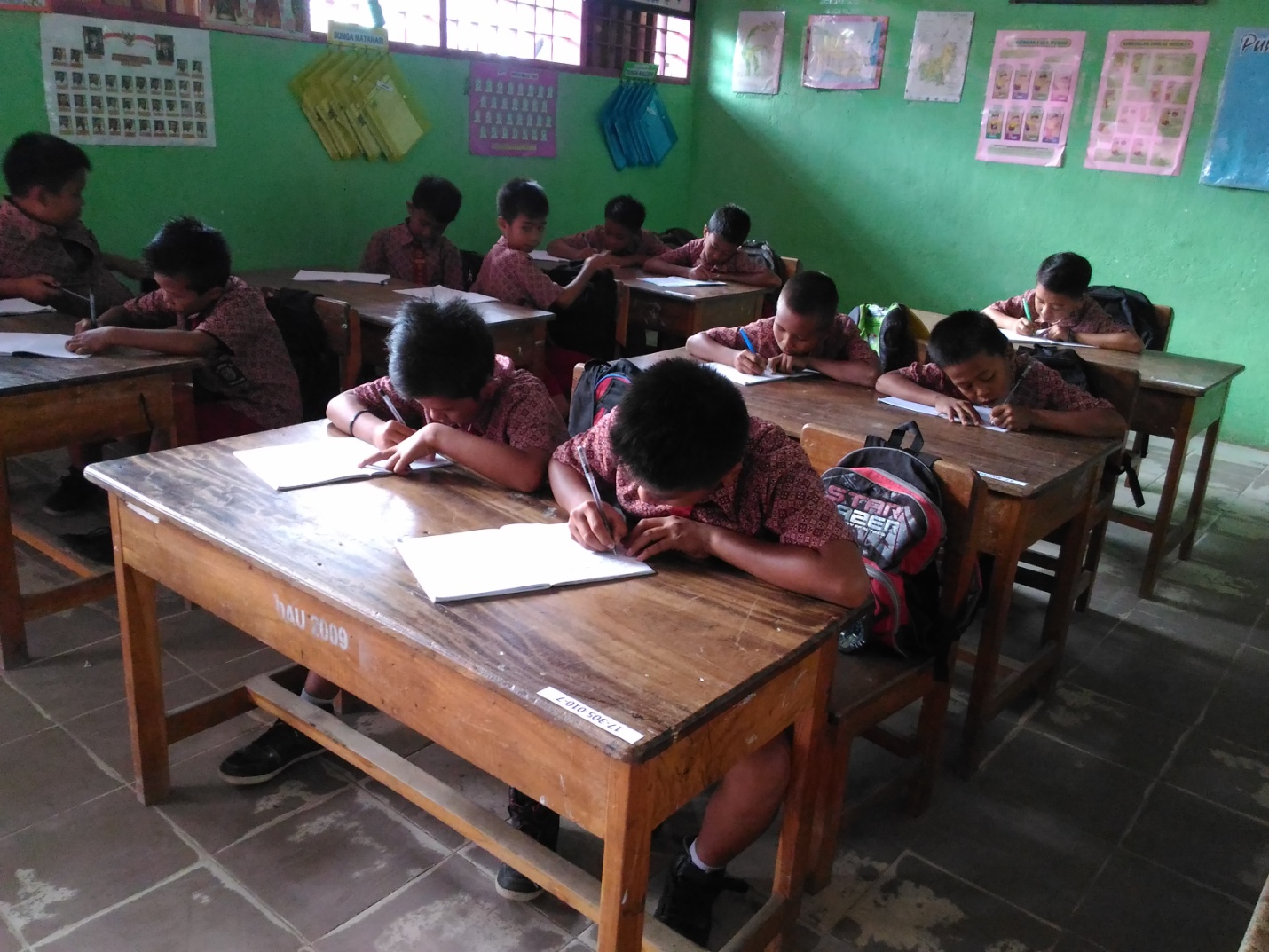 Gambar 1.Siwa kelas VB mengerjakan soal pretest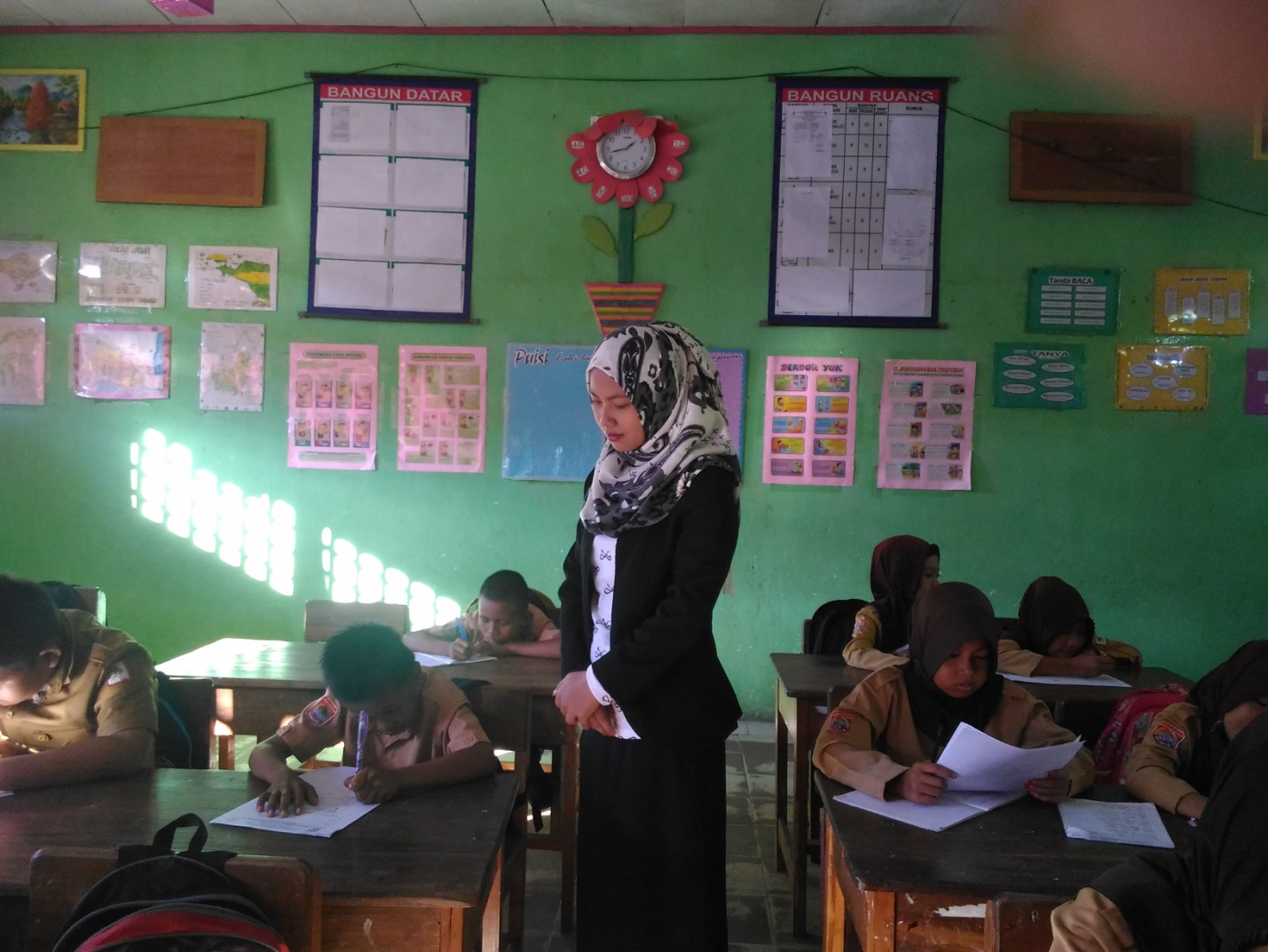 Gambar 2.Siswa kelas VB mengerjakan soal posttest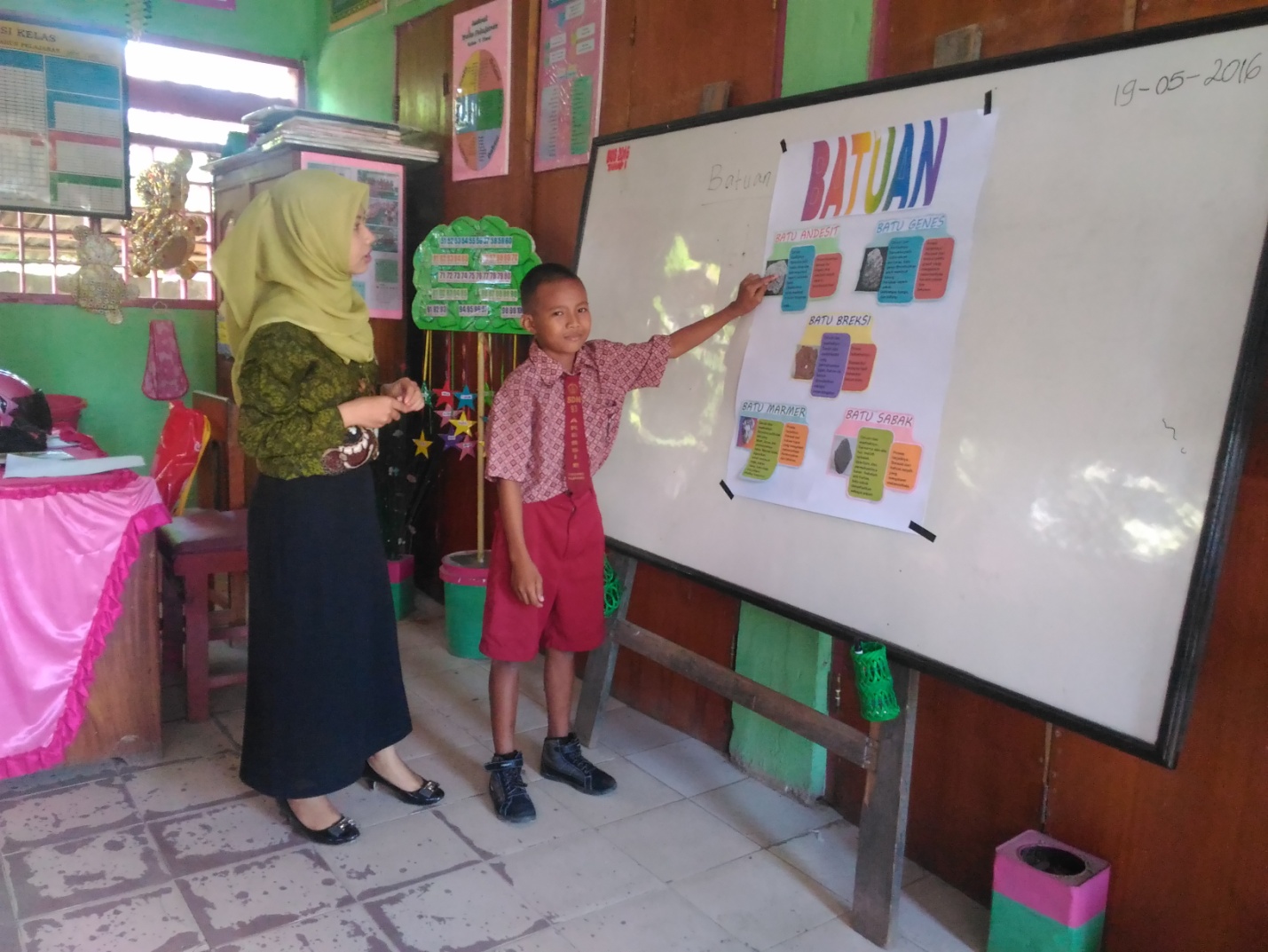 Gambar 3. Siswa kelas VB diajar menggunakan media gambar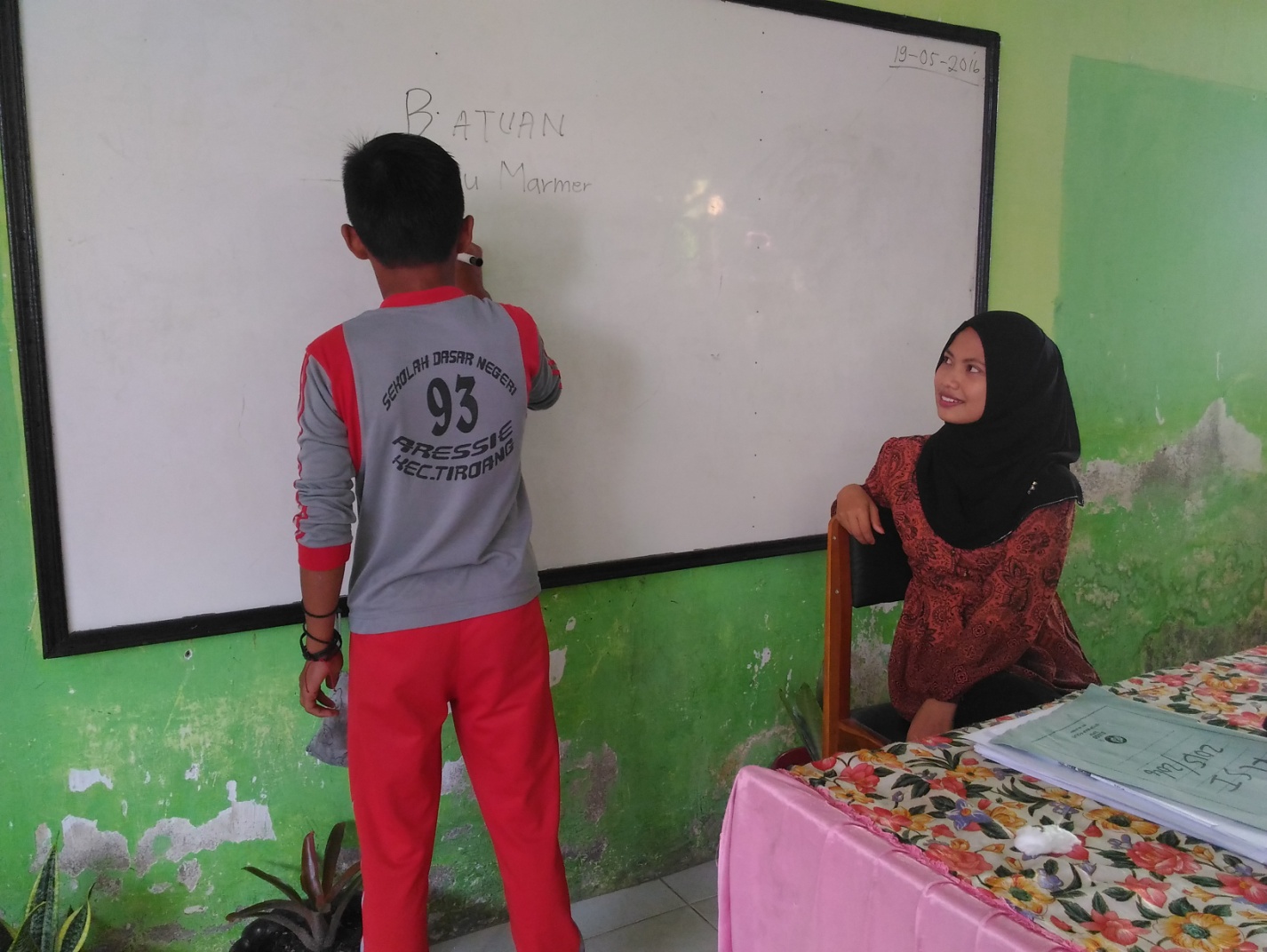 Gambar 4. Siswa kelas VA diajar tanpa menggunakan media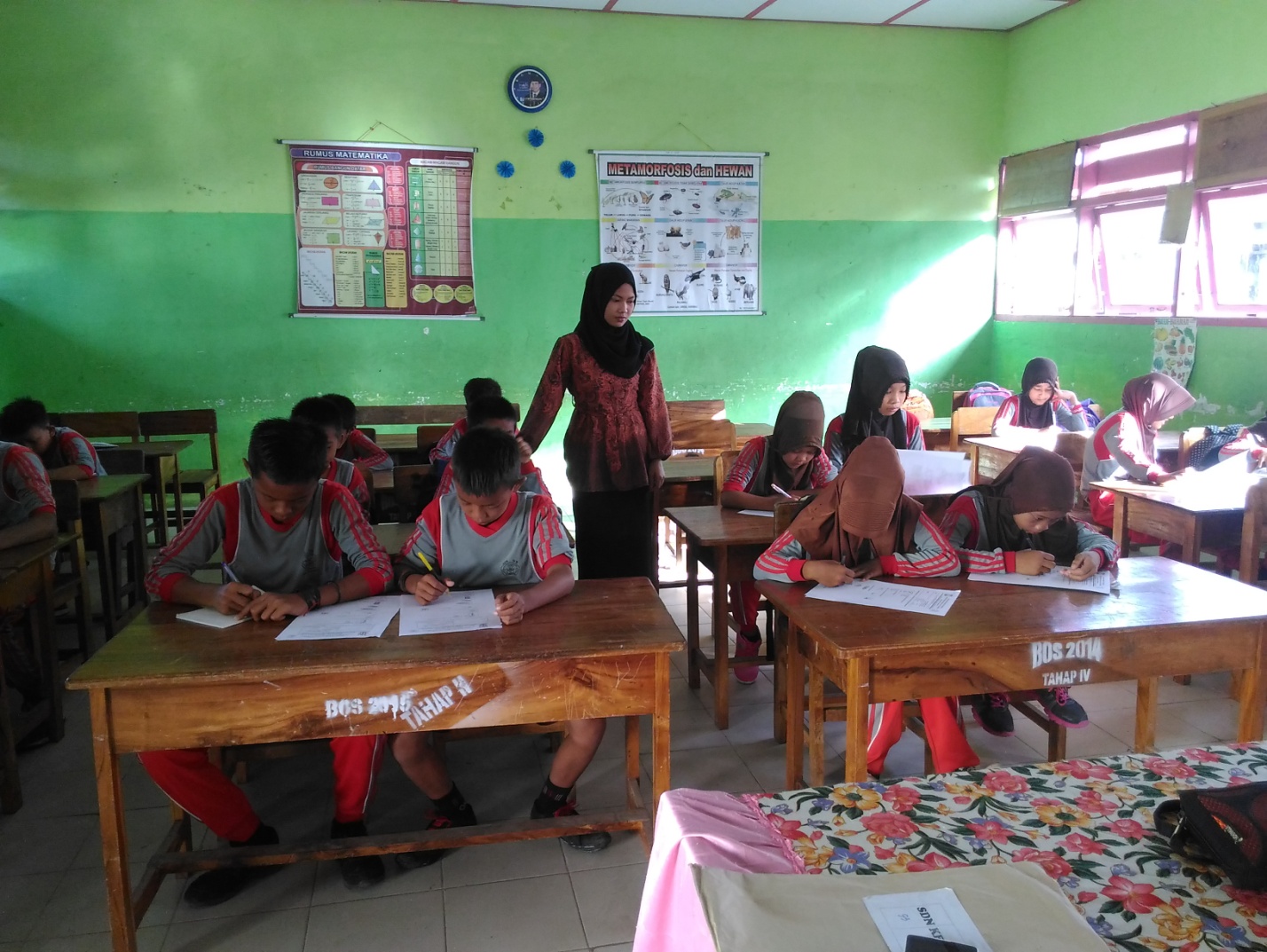 Gambar 5. Siswa kelas VA mengerjakan soal PretestGambar 6.Siswa kelas VA mengerjakan posttest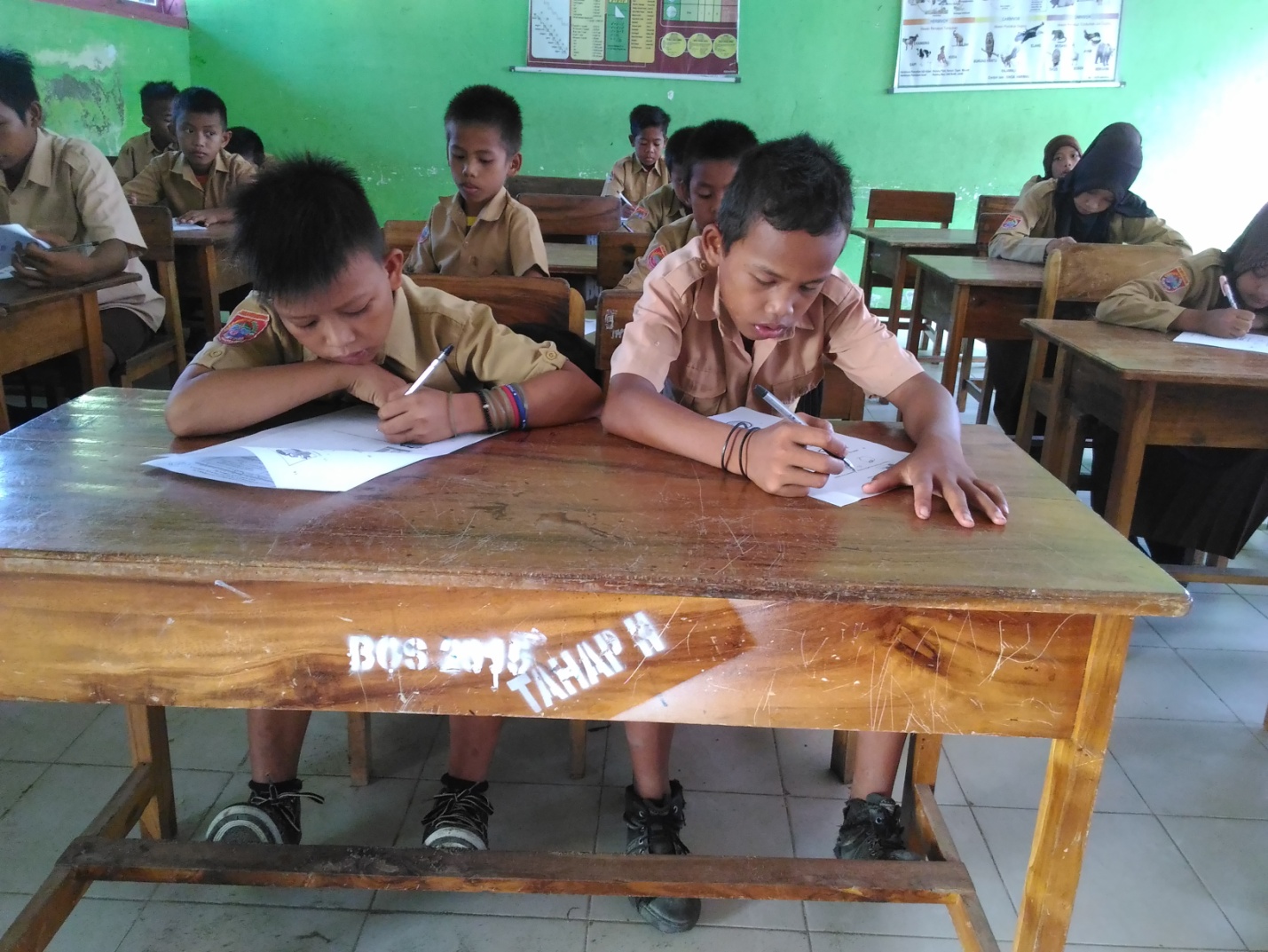 Gambar 7. Foto bersama wali kelas VB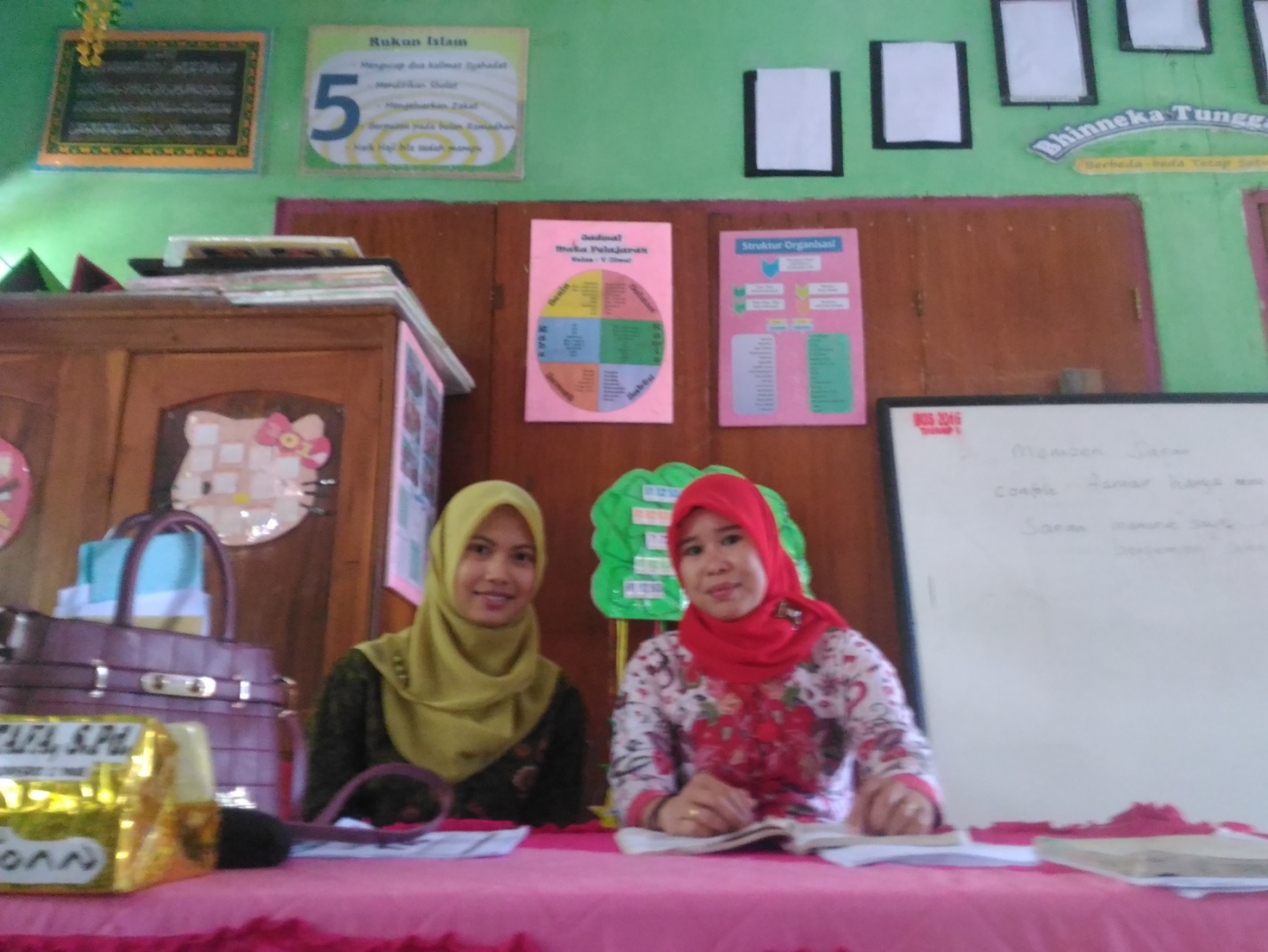 Gambar 8.Foto bersama wali kelas VA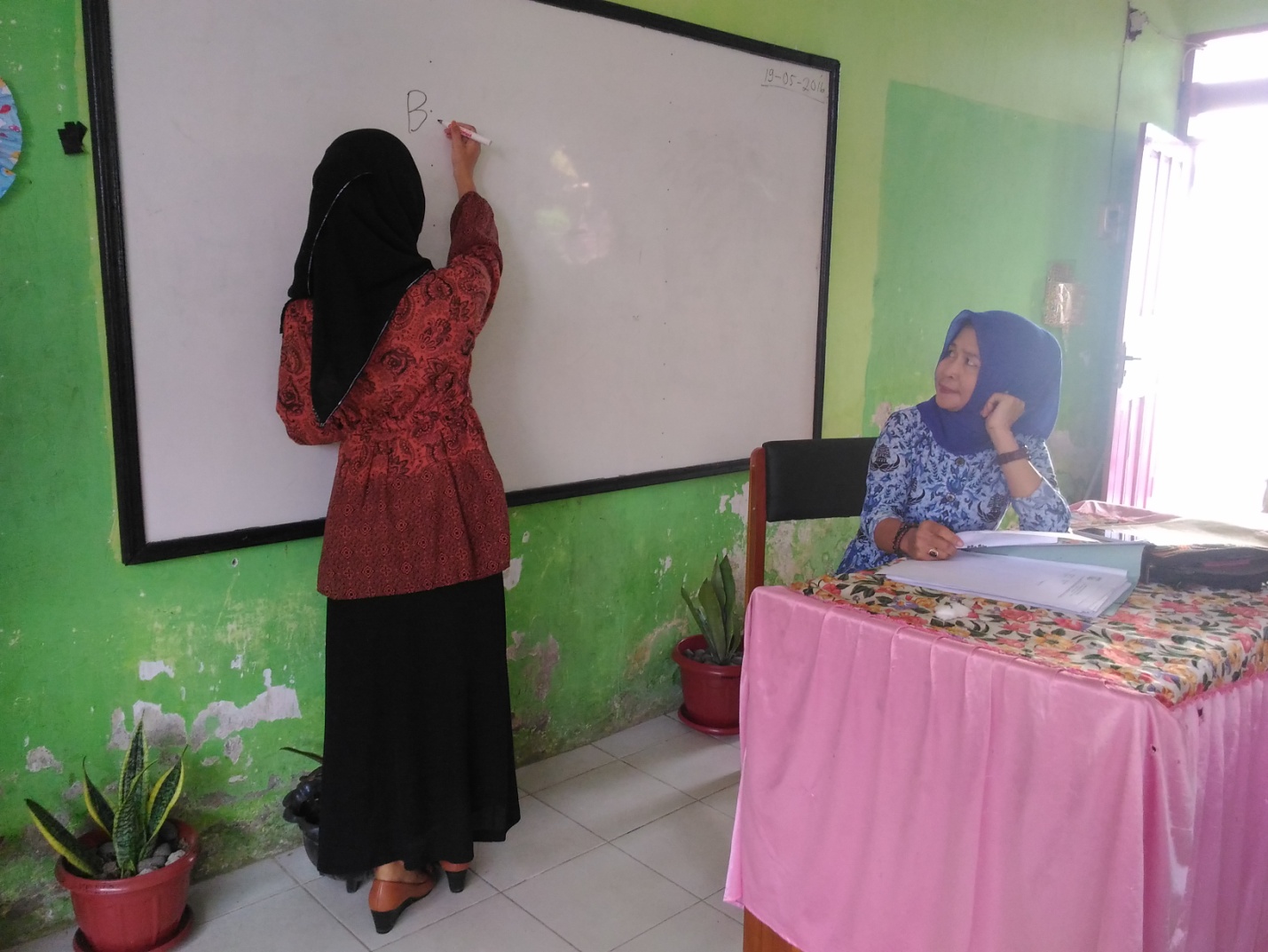 Gambar 9. Foto kepala sekolah SDN 93 Tiroang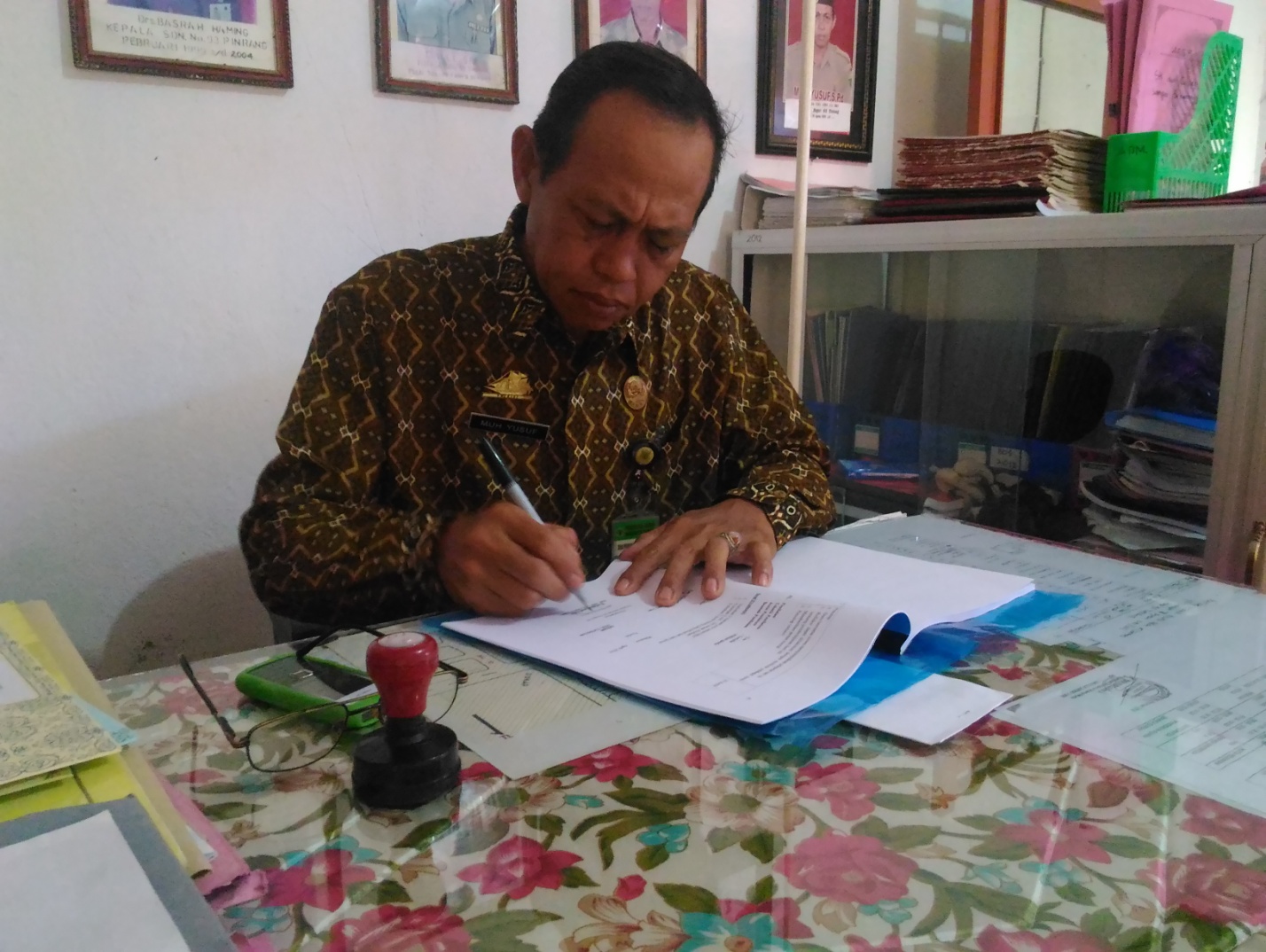 